บันทึกข้อความ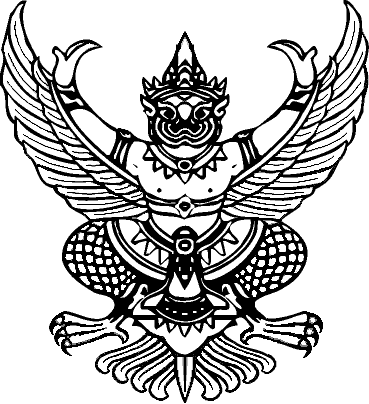 ส่วนราชการ	คณะวิทยาศาสตร์และเทคโนโลยี		ที่  ควท.  ……………………………………………………           วันที่  ........................................................เรื่อง   	ขออนุญาตเข้าอาคาร / ห้องปฏิบัติการ / ห้องเรียน  เรียน   คณบดีคณะวิทยาศาสตร์และเทคโนโลยี		ด้วยข้าพเจ้า..................................................................................หลักสูตรสาขาวิชา...........................................................มีความประสงค์ขอเข้าอาคารเข้าอาคาร / ห้องปฏิบัติการ / ห้องเรียน  ..........................................................………เพื่อการจัด จัดการเรียนการสอนรายวิชา....................................................................................................สอบย่อย/สอบกลางภาค/สอบปลายภาค รายวิชา..........................................................กิจกรรม/อบรม เรื่อง.........................................................................................................          ประชุม เรื่อง..............................................................................................................อื่นๆ.............................................................................................................................โดยมีจำนวนผู้เข้าใช้................คน ในวันที่.................................เริ่มใช้เวลา............... ถึง .................. น.            ในการนี้ ข้าพเจ้าจึงใคร่ขอความอนุญาตเข้าอาคารและใช้ห้อง ตามวัน และเวลาดังกล่าว โดย ข้าพเจ้าและผู้ร่วมใช้ห้องจะปฏิบัติตามมาตรการและเฝ้าระวังการแพร่ระบาดของเชื้อโรคไวรัสโคโรน่า 2019 ของมหาวิทยาลัยราชภัฎพิบูลสงคราม ประกาศมาตรการป้องกันและเฝ้าระวังการแพร่ระบาดของเชื้อโรคไวรัสโคโรน่า 2019 ของคณะวิทยาศาสตร์และเทคโนโลยี รวมถึงประกาศต่างๆ ที่เกี่ยวข้องอย่างเคร่งครัด รวมถึงความเสียหายอันจะเกิดกับห้องและทรัพย์สินของราชการ  และขอรับรองว่าได้ไม่ไปในสถานที่เสี่ยงหรือพื้นที่ควบคุมสูงสุดในระยะเวลา 14 วัน พร้อมแนบผลตรวจ ATK หรือผลการรับวัคซีน	จึงเรียนมาเพื่อโปรดพิจารณาอนุญาต				ลงนาม	         				  (..................................................................)				ตำแหน่ง ....................................................................				เบอร์โทรศัพท์ติดต่อ...................................................เรียน คณบดี…………………………………………………………………………………………………………………………………………………………………….………………………………………………………………………………….………………………………………………………………………………….…………………………………………………………………………………..  (ลงชื่อ) ………………………………….……….…….............	ผู้ดูแลห้อง / เจ้าหน้าที่สาขาที่รับผิดชอบผลสั่งการของคณบดี, ผู้รักษาราชการแทนคณบดี   	อนุญาต โดยให้ดำเนินการตามประกาศมาตรการป้องกันและเฝ้าระวังการแพร่ระบาดของเชื้อโรค	ไวรัสโคโรน่า 2019 และประกาศที่เกี่ยวข้องอย่างเคร่งครัด   	ไม่อนุญาต  (ลงชื่อ) ………………………………….……….…….............	      คณบดี / รักษาราชการแทนคณบดี	         คณะวิทยาศาสตร์และเทคโนโลยี